ТЕХНИЧЕСКОЕ ЗАДАНИЕГрамотность. В тексте не должно быть пунктуационных, орфографических, лексических и др. ошибок.Текст должен быть написан от 3-го лицаТематичность и соответствие запросам.Используйте слова и термины присущие конкретной тематике, цифрыНаличие прямых вхождений основных запросов от 2-х раз. Дополнительные запросы можно разбивать или склонять.Академическая тошнота текста не должна превышать 8% (проверка: https://advego.com/text/seo/)https://glvrd.ru/ не менее 7,5 балов.Водность текста не более 20% (text.ru)Заспамленность не более 55%  (text.ru)Уникальность не менее 95% (text.ru)Частота коммерческих слов, например ‘цена’, ‘купить’ зависимо от запросов больше 1 и меньше 5 %Тавтология https://petr-panda.ru/servis-tavtalogij/Читабельность. Текст должен состоять из абзацев для лёгкого чтения 4-5 строкВ 1-ом и последнем абзацах использование точного поискового запроса. В идеале поместить в 1-е и последнее предложениеРавномерное размещение запросовИспользование названия компании 1-2 раза по текстуИспользование четырёх подзаголовков  h2LSI фразы 1 раз по текстуЦель текста: предоставить понятное описание услуг, акций, свойства-выгода, продать услугуДополнительная информация: Текст должен быть разделён на абзацы, обязательно подзаголовки, желательно с содержанием основных ключевых слов.Упомянуть в тексте ключевые услуги:
Установка пластиковых окон, входных и межкомнатных дверей
Бонусы в виде скидок и подарков
Наша компания работает по всей Беларуси
Работаем с физическими и юридическими лицамиКлючевые запросы и их количество в таблице Excel

Объём текста: 3000 символов

УТП: Окна REHAU со скидкой 57%. В подарок скрытые петли стоимостью 40€, серый уплотнитель, мульти-стеклопакет заполненный аргоном и термометр. Рассрочка от 6 до 48 месяцев, любые карты покупок. Бесплатные доставка и замер в любую точку Беларуси. Акция действует только 7 дней. Успей!
Входные и Межкомнатные двери с завода-изготовителя со скидкой 41%. Более 1000 моделей. Рассрочка от 6 до 48 месяцев. Карты покупок: Халва, Черепаха, Магнит. Бесплатные доставка и замер в любую точку Минска и Минской области.https://1professional.by/Изменяемый текст: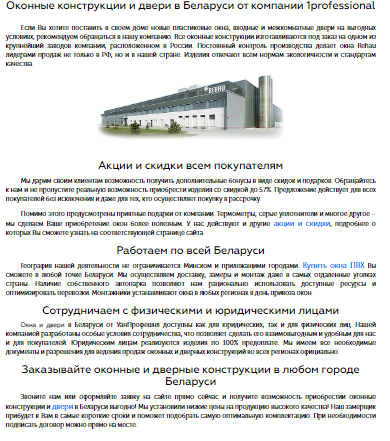 